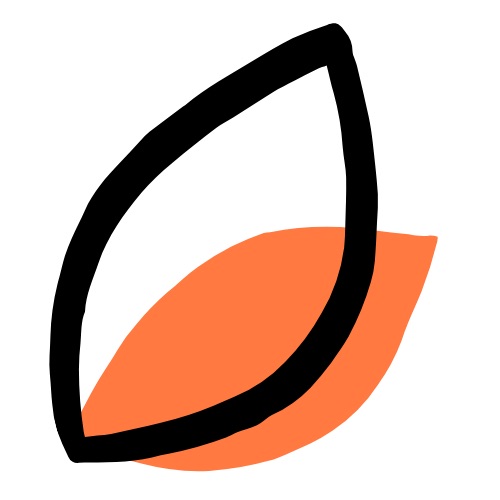 Self Mentoring InterviewQuestionAnswerWhat does your 85 year old self hope you do with your life?What does your older self by 10 years want you to stop and take notice of now?Imagine money is no longer a thing. How would you spend your time?If you stripped away all the layers of other people’s expectations and desires for you, how would you live / show up in the world?What’s one thing about yourself that you keep somewhat hidden from others (and maybe even from yourself)?What is a need in the world you would solve overnight if you had the power?Describe the last five years of your life in one sentence? And the next five years?If you were given $1MM to start a business, what would you create?What mark on the world do you want to leave for future generations?